A user-friendly tool for cloud-based whole slide image segmentation, with examples from renal histopathology – Supplemental MaterialSUPPLIMENTAL FIGURES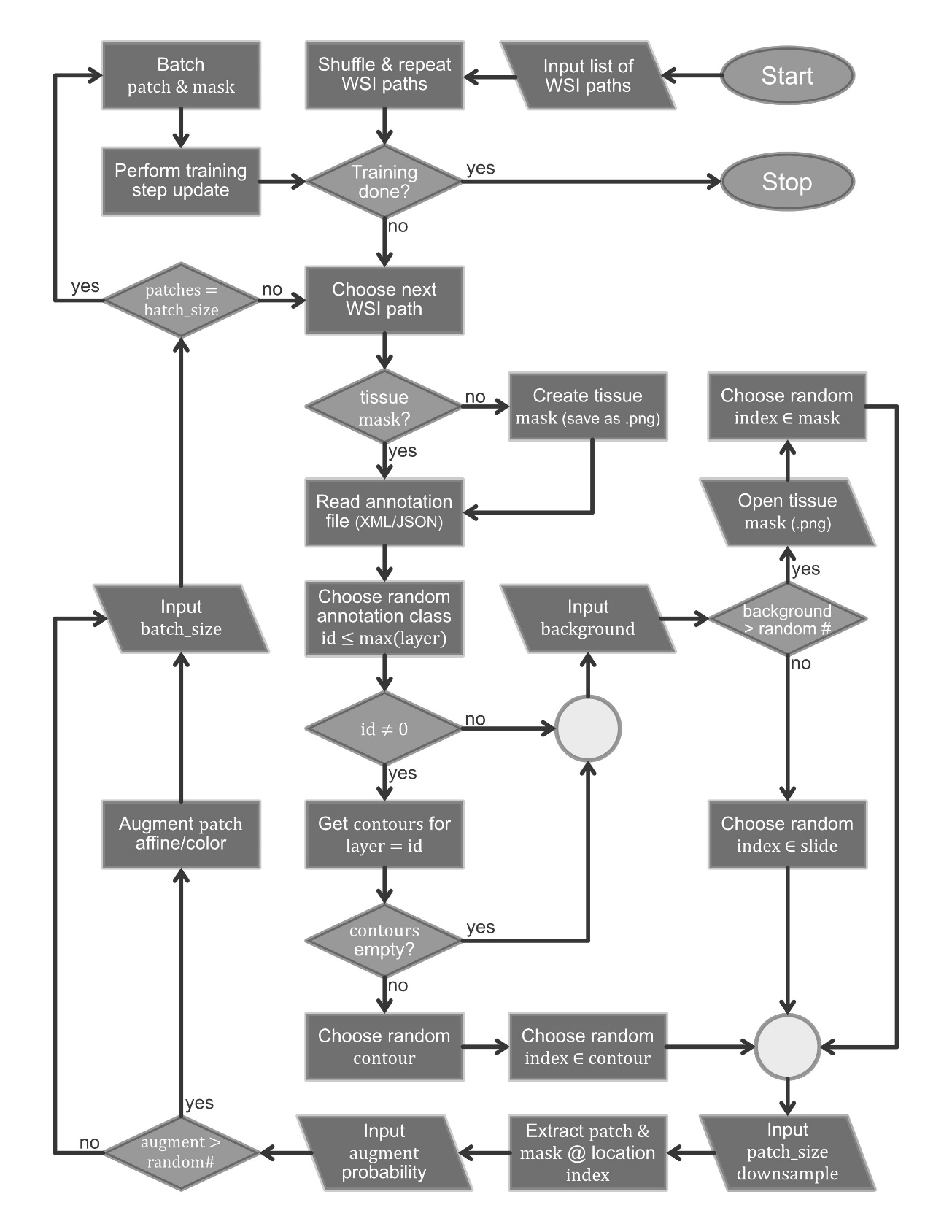 Supplemental Fig. 1 | Flowchart of the custom DeepLab WSI input pipeline.  	
The details of the custom input pipeline used by our modified DeepLab code to ingest WSI data during training. The large_image python library (https://github.com/girder/large_image/) is used to extract patches from WSIs on-the-fly. This process uses a modified version of our HistoFetch pipeline1, which has been further modified to work for supervised learning tasks. For the network training, pixel locations from the image data corresponding to each data class are randomly selected by exploiting the XML or JSON annotation files. This ensures class balancing for network training by selecting appropriately sampled pixel regions for all the classes. If the background class is selected, a random location within the tissue region (which has been pre-segmented via morphological processing) is selected. During application development, we found that occasionally providing the network with non-tissue patches as background helped the batch normalization parameters to generalize, which reduced error. We therefore added a parameter defining the probability of selection of a non-tissue region, allowing patches within and outside the tissue regions to be included in the analyses. When using a trained model to segment structures (prediction on new slides), a similar pipeline is used. However, image patches to be processed are extracted deterministically from an overlapping grid pattern (excluding non-tissue regions), to ensure the entire tissue region is processed for full segmentation. This input pipeline is predominantly implemented in the following files in the DeepLab codebase available via github: 	
/datasets/wsi_data_generator.py and /utils/wsi_dataset_util_large_image.py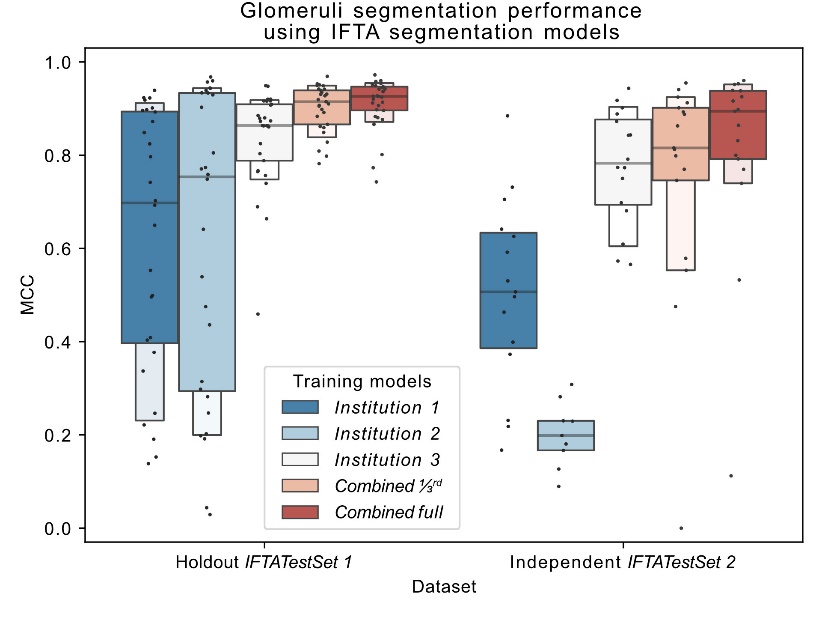 Supplemental Fig. 2 | Glomeruli segmentation performance using IFTA segmentation models.  	
The glomerular segmentation performance using the five models trained for segmenting IFTA and glomeruli (see IFTA SEGMENTATION – adaptability under RESULTS and Fig. 4). The performance is quantified on the IFTATestSet 1 with 29 holdout renal tissue WSIs, and the independent test set IFTATestSet 2 with 17 renal tissue WSIs and annotation ground-truth originated from an institution independent of the training dataset and IFTATestSet 1. We observe the same trend in performance as IFTA segmentation as shown in Fig. 4. Namely, the Combined full model delivers the best performance, while the Combined 1/3rd model performs better than any of the models trained on a single institution data alone.  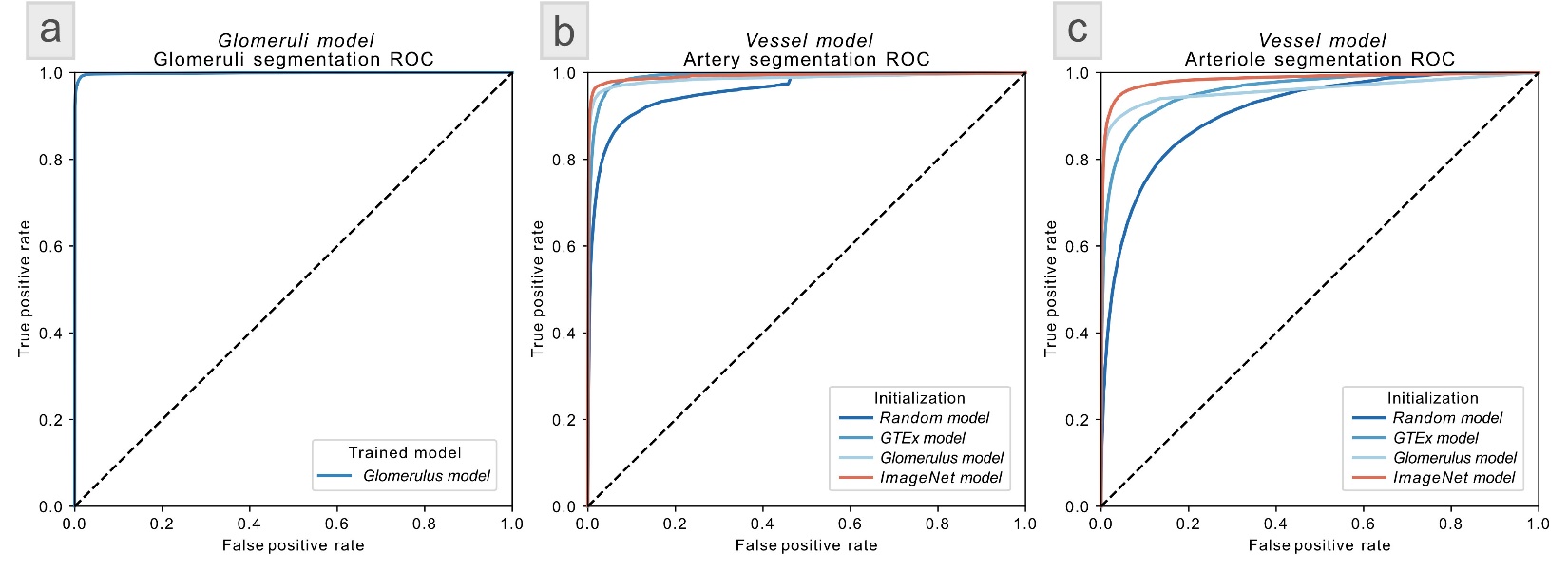 Supplemental Fig. 3 | ROC performance for glomeruli and vessel segmentation.  	
Panel [a] shows the ROC performance for glomerular segmentation on GlomTestSet 1 with 100 holdout renal tissue WSIs using glomerular model (see GLOMERULI SEGMENTATION – scalability in RESULTS and Fig. 2). [b] shows the ROC performance for artery segmentation on the holdout dataset VessTestSet with 58 renal tissue WSIs using the four initialization strategies for vessel segmentation (see VESSEL SEGMENTATION – adaptability in RESULTS and Fig. 3). [c] shows the ROC performance for arteriole segmentation on the same holdout dataset with same initialization strategies as used in [b].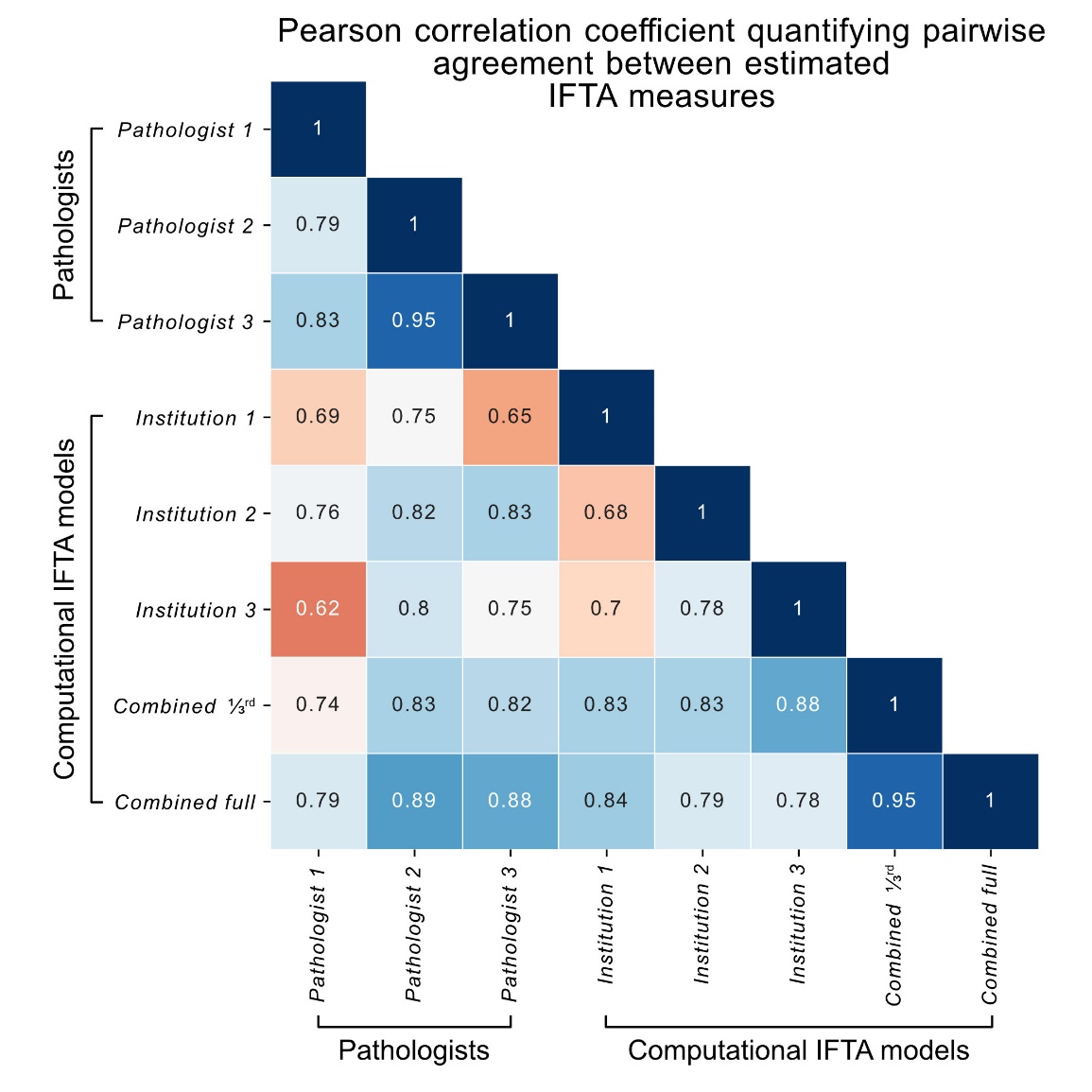 Supplemental Fig. 4 | Correlation of percent IFTA estimation between methods.	
Pearson correlation coefficient quantifying pairwise agreement between computationally and manually estimated IFTA measures for 26 CKD renal tissue WSIs from Kidney Precision Medicine Project (KPMP) cohort data, KPMPTestSet. The full confusion matrix of correlations of computationally estimated and visually manually estimated percent IFTA for the KPMP test cohort. Pairwise correlations were measured for each pair of the three KPMP pathologists and the five computational models trained for IFTA segmentation (see IFTA SEGMENTATION – adaptability under RESULTS). This result is an extension of Fig. 4c. Pearson correlation coefficients with p-value < 0.05 are shown.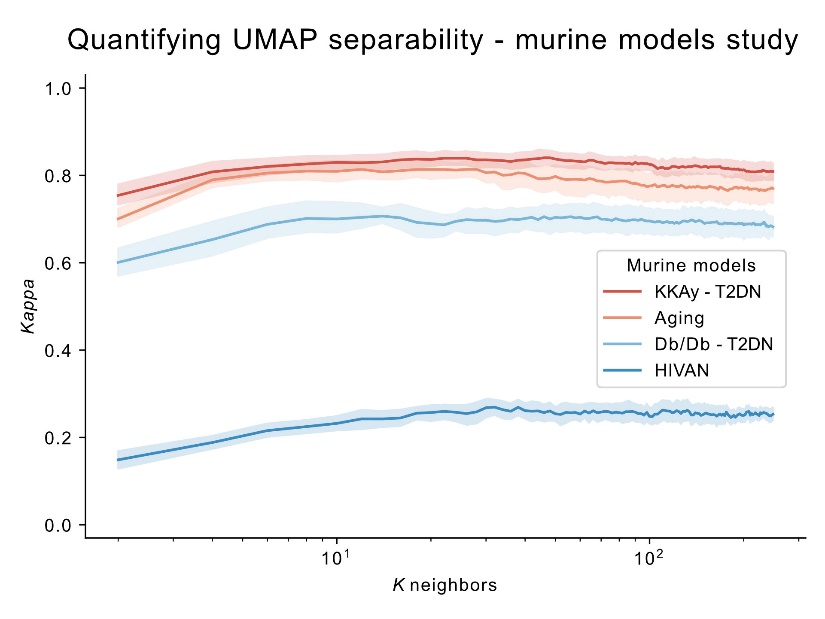 Supplemental Fig. 5 | Quantifying UMAP separability for the murine model studies.  	
K-nearest neighbors (KNN) classifier performance plotting the Cohen’s Kappa measure as a function of K neighbors for classifying the unsupervised UMAP features with respect to disease vs control status for the murine kidney disease models (see Fig. 5). This analysis was done using 10-fold cross validation using a similar method as formalized in a previous work2.TABLE OF ABBREVIATIONSSupplementary Table 1 | Features measured on each glomerulus.GLOMERULAR FEATURESSupplementary Table 2 | Features measured on each glomerulus. 	
Note that each segmented glomerulus is further computationally sub-compartmentalized for PAS+ area, nuclei, and luminal white spaces, and the features are subsequently quantified from these sub-compartments using a method as discussed in our previous work3. In the list below C represents the color features, D the distance features, M the morphological features, T the textural features, and PAS+ the periodic acid-Schiff positive features.SUPPLEMENTAL REFERENCES1	Lutnick, B., Krishna, L. M., Ginley, B. & Sarder, P. Histo-fetch -- On-the-fly processing of gigapixel whole slide images simplifies and speeds neural network training. arXiv preprint arXiv:2102.11433 (2021).2	McInnes, L., Healy, J. & Melville, J. Umap: Uniform manifold approximation and projection for dimension reduction. arXiv preprint arXiv:1802.03426 (2018).3	Ginley, B. et al. Computational segmentation and classification of diabetic glomerulosclerosis.  30, 1953-1967 (2019).AUCArea under the curveCKDChronic kidney diseaseCNNConvolutional neural networkDSADigital slide archiveeGFREstimated glomerular filtration rateFSGSFocal segmental glomerulosclerosisGPUGraphics processing unitGTExGenotype-tissue expressionH-AI-LHuman – Artificial Intelligence – LoopH&EHematoxylin and eosin (stain)HIVANHIV-associated nephropathyIFTAInterstitial fibrosis and tubular atrophyIoUIntersection over Union (Jaccard index)JSONJavaScript object notationKDKnockdown KPMPKidney precision medicine projectMCCMatthews correlation coefficientPASPeriodic acid–Schiff (stain)PNGPortable network graphicsRAMRandom access memoryROCReceiver operating characteristicSTZStreptozotocinT2DNType 2 diabetic nephropathyuACRAlbumin to creatinine ratioUMAPUniform manifold approximation and projection uPCRUrinary protein to creatinine ratioVRAM Video RAMWSIWhole slide imageXMLExtensible markup languageIndexFeature NameType1Mean of red values in PAS+ regionsC2Mean of green values in PAS+ regionsC3Mean of blue values in PAS+ regionsC4Standard deviation of red values in PAS+ regionsC5Standard deviation of green values in PAS+ regionsC6Standard deviation of blue values in PAS+ regionsC7Mean of red values in luminal regionsC8Mean of green values in luminal regionsC9Mean of blue values in luminal regionsC10Standard deviation of red values in luminal regionsC11Standard deviation of green values in luminal regionsC12Standard deviation of blue values in luminal regionsC13Mean of red values in nuclear regionsC14Mean of green values in nuclear regionsC15Mean of blue values in nuclear regionsC16Standard deviation of red values in nuclear regionsC17Standard deviation of green values in nuclear regionsC18Standard deviation of blue values in nuclear regionsC19Mean distance of luminal object centroids from glomerular centroidD20Mean of mean distances of luminal object centroids from glomerular boundaryD21Mean of maximum distances of luminal object centroids from glomerular boundaryD22Mean of minimum distances of luminal object centroids from glomerular boundaryD23Mean of mean distances of luminal object centroids from themselvesD24Mean of maximum distances of luminal object centroids from themselvesD25Mean of minimum distances of luminal object centroids from themselvesD26Mean distance of PAS+ object centroids from glomerular centroidD27Mean of mean distances of PAS+ object centroids from glomerular boundaryD28Mean of maximum distances of PAS+ object centroids from glomerular boundaryD29Mean of minimum distances of PAS+ object centroids from glomerular boundaryD30Mean of mean distances of PAS+ object centroids from themselvesD31Mean of maximum distances of PAS+ object centroids from themselvesD32Mean of minimum distances of PAS+ object centroids from themselvesD33Mean distance of nuclear object centroids from glomerular centroidD34Mean of mean distances of nuclear object centroids from glomerular boundaryD35Mean of maximum distances of nuclear object centroids from glomerular boundaryD36Mean of minimum distances of nuclear object centroids from glomerular boundaryD37Mean of mean distances of nuclear object centroids from themselvesD38Mean of maximum distances of nuclear object centroids from themselvesD39Mean of minimum distances of nuclear object centroids from themselvesD40Average luminal object solidityM41Average PAS+ region contained in luminal object boundariesM42Average nuclear region contained in luminal object boundariesM43Sum total luminal objects' areasM44Mean of luminal objects' areasM45Median of luminal objects' areasM46Average PAS+ object solidityM47Average lumina region contained in PAS+ object boundariesM48Average nuclear region contained in PAS+ object boundariesM49Sum total PAS+ objects' areasM50Mean of PAS+ objects' areasM51Median of PAS+ objects' areasM52Mean ratio of PAS+ pixels lying just outside nuclear perimeter to length of perimeterM53Mean ratio of luminal pixels lying just outside nuclear perimeter to length of perimeterM54Mean nuclear perimeter pixel countM55Sum total nuclear areaM56Mean nuclear areasM57Mode nuclear areasM58Total glomerular areaM59Total PAS+ object numberM60Total luminal object numberM61Total nucleus numberM62Sum of PAS+ distance transform values 0µm < d ≤ 2.5µmM63Sum of PAS+  distance transform values 2.5µm < d ≤ 5µmM64Sum of PAS+  distance transform values 5µm < d ≤ 250µmM65Maximum PAS+ distance transform value 2.5µm < d ≤ 5µmM66Number of connected objects with PAS+  distance transform value 0µm < d ≤ 2.5µmM67Number of connected objects with PAS+  distance transform value 2.5 µm < d ≤ 5µmM68Mean of PAS+ distance transform values 0µm < d ≤ 2.5µmM69Mean of PAS+  distance transform values  2.5µm < d ≤ 5µmM70Median of PAS+  distance transform values 0µm < d ≤ 2.5µmM71Median of PAS+  distance transform values  2.5µm < d ≤ 5µmM72Mean area of objects with PAS+ distance transform value 0µm < d ≤ 2.5µmM73Median area of objects with PAS+ distance transform value 0µm < d ≤ 2.5µmM74Maximum area of objects with PAS+ distance transform value 0µm < d ≤ 2.5µmM75Mean area of objects with PAS+ distance transform value  2.5µm < d ≤ 5µmM76Median area of objects with PAS+ distance transform value  2.5µm < d ≤ 5µmM77Count of pixels with PAS+ distance transform value 0.25µm < d ≤ 0.75µmM78Count of pixels with PAS+ distance transform value 0.75µm < d ≤ 1.25µmM79Count of pixels with PAS+ distance transform value 1.25µm < d ≤ 1.75µmM80Count of pixels with PAS+ distance transform value 1.75µm < d ≤ 2.25µmM81Count of pixels with PAS+ distance transform value 2.25µm < d ≤ 2.75µmM82Count of pixels with PAS+ distance transform value 2.75µm < d ≤ 3.25µmM83Count of pixels with PAS+ distance transform value 3.25µm < d ≤ 3.75µmM84Count of pixels with PAS+ distance transform value 3.75µm < d ≤ 4.25µmM85Count of pixels with PAS+ distance transform value 4.25µm < d ≤ 4.75µmM86Count of pixels with PAS+ distance transform value 4.75µm < d ≤ 5.25µmM87Count of pixels with PAS+ distance transform value 5.25µm < d ≤ 5.75µmM88Count of pixels with PAS+ distance transform value 5.75µm < d ≤ 6.25µmM89Count of pixels with PAS+ distance transform value 6.25µm < d ≤ 6.75µmM90Count of pixels with PAS+ distance transform value 6.75µm < d ≤ 7.25µmM91Count of pixels with PAS+ distance transform value 7.25µm < d ≤ 7.75µmM92Count of pixels with PAS+ distance transform value 7.75µm < d ≤ 8.25µmM93Count of pixels with PAS+ distance transform value 8.25µm < d ≤ 8.75µmM94Count of pixels with PAS+ distance transform value 8.75µm < d ≤ 9.25µmM95Count of pixels with PAS+ distance transform value 9.25µm < d ≤ 9.75µmM96Count of pixels with PAS+ distance transform value 9.75µm < d ≤ 10.25µmM97Count of pixels with PAS+ distance transform value 10.25µm < d ≤ 10.75µmM98Count of pixels with PAS+ distance transform value 10.75µm < d ≤ 11.25µmM99Count of pixels with PAS+ distance transform value 11.25µm < d ≤ 11.75µmM100Count of pixels with PAS+ distance transform value 11.75µm < d ≤ 12.25µmM101Count of pixels with PAS+ distance transform value 12.25µm < d ≤ 12.75µmM102Count of pixels with PAS+ distance transform value 12.75µm < d ≤ 13.25µmM103Count of pixels with PAS+ distance transform value 13.25µm < d ≤ 13.75µmM104Count of pixels with PAS+ distance transform value 13.75µm < d ≤ 14.25µmM105Count of pixels with PAS+ distance transform value 14.25µm < d ≤ 14.75µmM106Count of pixels with PAS+ distance transform value 14.75µm < d ≤ 15.25µmM107Count of pixels with PAS+ distance transform value 15.25µm < d ≤ 15.75µmM108Count of pixels with PAS+ distance transform value 15.75µm < d ≤ 16.25µmM109Count of pixels with PAS+ distance transform value 16.25µm < d ≤ 16.75µmM110Count of pixels with PAS+ distance transform value 16.75µm < d ≤ 17.25µmM111Count of pixels with PAS+ distance transform value 17.25µm < d ≤ 17.75µmM112Count of pixels with PAS+ distance transform value 17.75µm < d ≤ 18.25µmM113Count of pixels with PAS+ distance transform value 18.25µm < d ≤ 18.75µmM114Count of pixels with PAS+ distance transform value 18.75µm < d ≤ 19.25µmM115Count of pixels with PAS+ distance transform value 19.25µm < d ≤ 19.75µmM116Count of pixels with PAS+ distance transform value 19.75µm < d ≤ 500µmM117Count of pixels with luminal distance transform value 0.25µm < d ≤ 0.5µmM118Count of pixels with luminal distance transform value 0.5µm < d ≤ 0.75µmM119Count of pixels with luminal distance transform value 0.75µm < d ≤ 1µmM120Count of pixels with luminal distance transform value 1µm < d ≤ 1.25µmM121Count of pixels with luminal distance transform value 1.25µm < d ≤ 1.5µmM122Count of pixels with luminal distance transform value 1.5µm < d ≤ 1.75µmM123Count of pixels with luminal distance transform value 1.75µm < d ≤ 2µmM124Count of pixels with luminal distance transform value 2µm < d ≤ 2.25µmM125Count of pixels with luminal distance transform value 2.25µm < d ≤ 2.5µmM126Count of pixels with luminal distance transform value 2.5µm < d ≤ 2.75µmM127Count of pixels with luminal distance transform value 2.75µm < d ≤ 3µmM128Count of pixels with luminal distance transform value 3µm < d ≤ 3.25µmM129Count of pixels with luminal distance transform value 3.25µm < d ≤ 3.5µmM130Count of pixels with luminal distance transform value 3.5µm < d ≤ 3.75µmM131Count of pixels with luminal distance transform value 3.75µm < d ≤ 4µmM132Count of pixels with luminal distance transform value 4µm < d ≤ 4.25µmM133Count of pixels with luminal distance transform value 4.25µm < d ≤ 4.5µmM134Count of pixels with luminal distance transform value 4.5µm < d ≤ 4.75µmM135Count of pixels with luminal distance transform value 4.75µm < d ≤ 5µmM136Count of pixels with luminal distance transform value 5µm < d ≤ 5.25µmM137Count of pixels with luminal distance transform value 5.25µm < d ≤ 5.5µmM138Count of pixels with luminal distance transform value 5.5µm < d ≤ 5.75µmM139Count of pixels with luminal distance transform value 5.75µm < d ≤ 6µmM140Count of pixels with luminal distance transform value 6µm < d ≤ 6.25µmM141Count of pixels with luminal distance transform value 6.25µm < d ≤ 6.5µmM142Count of pixels with luminal distance transform value 6.5µm < d ≤ 6.75µmM143Count of pixels with luminal distance transform value 6.75µm < d ≤ 7µmM144Count of pixels with luminal distance transform value 7µm < d ≤ 7.25µmM145Count of pixels with luminal distance transform value 7.25µm < d ≤ 7.5µmM146Count of pixels with luminal distance transform value 7.5µm < d ≤ 7.75µmM147Count of pixels with luminal distance transform value 7.75µm < d ≤ 8µmM148Count of pixels with luminal distance transform value 8µm < d ≤ 8.25µmM149Count of pixels with luminal distance transform value 8.25µm < d ≤ 8.5µmM150Count of pixels with luminal distance transform value 8.5µm < d ≤ 8.75µmM151Count of pixels with luminal distance transform value 8.75µm < d ≤ 9µmM152Count of pixels with luminal distance transform value 9µm < d ≤ 9.25µmM153Count of pixels with luminal distance transform value 9.25µm < d ≤ 9.5µmM154Count of pixels with luminal distance transform value 9.5µm < d ≤ 9.75µmM155Count of pixels with luminal distance transform value 9.75µm < d ≤ 10µmM156Count of pixels with luminal distance transform value 10µm < d ≤ 10.25µmM157Count of pixels with luminal distance transform value 10.25µm < d ≤ 10.5µmM158Count of pixels with luminal distance transform value 10.5µm < d ≤ 10.75µmM159Count of pixels with luminal distance transform value 10.75µm < d ≤ 11µmM160Count of pixels with luminal distance transform value 11µm < d ≤ 11.25µmM161Count of pixels with luminal distance transform value 11.25µm < d ≤ 11.5µmM162Count of pixels with luminal distance transform value 11.5µm < d ≤ 11.75µmM163Count of pixels with luminal distance transform value 11.75µm < d ≤ 12µmM164Count of pixels with luminal distance transform value 12µm < d ≤ 12.25µmM165Count of pixels with luminal distance transform value 12.25µm < d ≤ 12.5µmM166Count of pixels with luminal distance transform value 12.5µm < d ≤ 12.75µmM167Count of pixels with luminal distance transform value 12.75µm < d ≤ 13µmM168Count of pixels with luminal distance transform value 13µm < d ≤ 13.25µmM169Count of pixels with luminal distance transform value 13.25µm < d ≤ 13.5µmM170Count of pixels with luminal distance transform value 13.5µm < d ≤ 13.75µmM171Count of pixels with luminal distance transform value 13.75µm < d ≤ 14µmM172Count of pixels with luminal distance transform value 14µm < d ≤ 14.25µmM173Count of pixels with luminal distance transform value 14.25µm < d ≤ 14.5µmM174Count of pixels with luminal distance transform value 14.5µm < d ≤ 14.75µmM175Count of pixels with luminal distance transform value 14.75µm < d ≤ 15µmM176Count of pixels with luminal distance transform value 15µm < d ≤ 500µmM177Count of pixels with nuclear distance transform value 0.25µm < d ≤ 0.5µmM178Count of pixels with nuclear distance transform value 0.5µm < d ≤ 0.75µmM179Count of pixels with nuclear distance transform value 0.75µm < d ≤ 1µmM180Count of pixels with nuclear distance transform value 1µm < d ≤ 1.25µmM181Count of pixels with nuclear distance transform value 1.25µm < d ≤ 1.5µmM182Count of pixels with nuclear distance transform value 1.5µm < d ≤ 1.75µmM183Count of pixels with nuclear distance transform value 1.75µm < d ≤ 2µmM184Count of pixels with nuclear distance transform value 2µm < d ≤ 2.25µmM185Count of pixels with nuclear distance transform value 2.25µm < d ≤ 2.5µmM186Count of pixels with nuclear distance transform value 2.5µm < d ≤ 2.75µmM187Count of pixels with nuclear distance transform value 2.75µm < d ≤ 3µmM188Count of pixels with nuclear distance transform value 3µm < d ≤ 3.25µmM189Count of pixels with nuclear distance transform value 3.25µm < d ≤ 3.5µmM190Count of pixels with nuclear distance transform value 3.5µm < d ≤ 3.75µmM191Count of pixels with nuclear distance transform value 3.75µm < d ≤ 4µmM192Count of pixels with nuclear distance transform value 4µm < d ≤ 4.25µmM193Count of pixels with nuclear distance transform value 4.25µm < d ≤ 4.5µmM194Count of pixels with nuclear distance transform value 4.5µm < d ≤ 4.75µmM195Count of pixels with nuclear distance transform value 4.75µm < d ≤ 5µmM196Count of pixels with nuclear distance transform value 5µm < d ≤ 500µmM197Count of pixels with glomerular distance transform value 0.5µm < d ≤ 6.75µmM198Count of pixels with glomerular distance transform value 6.75µm < d ≤ 13µmM199Count of pixels with glomerular distance transform value 13µm < d ≤ 19.25µmM200Count of pixels with glomerular distance transform value 19.25µm < d ≤ 25.5µmM201Count of pixels with glomerular distance transform value 25.5µm < d ≤ 31.75µmM202Count of pixels with glomerular distance transform value 31.75µm < d ≤ 38µmM203Count of pixels with glomerular distance transform value 38µm < d ≤ 44.25µmM204Count of pixels with glomerular distance transform value 44.25µm < d ≤ 50.5µmM205Count of pixels with glomerular distance transform value 50.5µm < d ≤ 56.75µmM206Count of pixels with glomerular distance transform value 56.75µm < d ≤ 63µmM207Count of pixels with glomerular distance transform value 63µm < d ≤ 69.25µmM208Count of pixels with glomerular distance transform value 69.25µm < d ≤ 75.5µmM209Count of pixels with glomerular distance transform value 75.5µm < d ≤ 81.75µmM210Count of pixels with glomerular distance transform value 81.75µm < d ≤ 88µmM211Count of pixels with glomerular distance transform value 88µm < d ≤ 94.25µmM212Count of pixels with glomerular distance transform value 94.25µm < d ≤ 100.5µmM213Count of pixels with glomerular distance transform value 100.5µm < d ≤ 106.75µmM214Count of pixels with glomerular distance transform value 106.75µm < d ≤ 113µmM215Count of pixels with glomerular distance transform value 113µm < d ≤ 119.25µmM216Count of pixels with glomerular distance transform value 119.25µm < d ≤ 125.5µmM217Count of pixels with glomerular distance transform value 125.5µm < d ≤ 131.75µmM218Count of pixels with glomerular distance transform value 131.75µm < d ≤ 138µmM219Count of pixels with glomerular distance transform value 138µm < d ≤ 144.25µmM220Count of pixels with glomerular distance transform value 144.25µm < d ≤ 5000µmM221Number nuclear pixels contained radius 0µm < R ≤ 25µmM222Number nuclear pixels contained radius 25µm < R ≤ 50µmM223Number nuclear pixels contained radius 50µm < R ≤ 75µmM224Number nuclear pixels contained radius 75µm < R ≤ 100µmM225Number nuclear pixels contained radius 100µm < R ≤ 125µmM226Number nuclear pixels contained radius 125µm < R ≤ 150µmM227Number nuclear pixels contained radius 150µm < R ≤ 175µmM228Number nuclear pixels contained radius 175µm < R ≤ 200µmM229Number nuclear pixels contained radius 200µm < R ≤ 225µmM230Number nuclear pixels contained radius 225µm < R ≤ 250µmM231Number nuclear pixels contained radius 250µm < R ≤ 325µmM232Number luminal pixels contained radius 0µm < R ≤ 25µmM233Number luminal pixels contained radius 25µm < R ≤ 50µmM234Number luminal pixels contained radius 50µm < R ≤ 75µmM235Number luminal pixels contained radius 75µm < R ≤ 100µmM236Number luminal pixels contained radius 100µm < R ≤ 125µmM237Number luminal pixels contained radius 125µm < R ≤ 150µmM238Number luminal pixels contained radius 150µm < R ≤ 175µmM239Number luminal pixels contained radius 175µm < R ≤ 200µmM240Number luminal pixels contained radius 200µm < R ≤ 225µmM241Number luminal pixels contained radius 225µm < R ≤ 250µmM242Number luminal pixels contained radius 250µm < R ≤ 325µmM243Number PAS+ pixels contained radius 0µm < R ≤ 25µmM244Number PAS+ pixels contained radius 25µm < R ≤ 50µmM245Number PAS+ pixels contained radius 50µm < R ≤ 75µmM246Number PAS+ pixels contained radius 75µm < R ≤ 100µmM247Number PAS+ pixels contained radius 100µm < R ≤ 125µmM248Number PAS+ pixels contained radius 125µm < R ≤ 150µmM249Number PAS+ pixels contained radius 150µm < R ≤ 175µmM250Number PAS+ pixels contained radius 175µm < R ≤ 200µmM251Number PAS+ pixels contained radius 200µm < R ≤ 225µmM252Number PAS+ pixels contained radius 225µm < R ≤ 250µmM253Number PAS+ pixels contained radius 250µm < R ≤ 325µmM254Number nuclear pixels contained between theta -180 < R ≤ -162M255Number nuclear pixels contained between theta -162 < R ≤ -144M256Number nuclear pixels contained between theta -144 < R ≤ -126M257Number nuclear pixels contained between theta -126 < R ≤ -108M258Number nuclear pixels contained between theta -108 < R ≤ -90M259Number nuclear pixels contained between theta -90 < R ≤ -72M260Number nuclear pixels contained between theta -72 < R ≤ -54M261Number nuclear pixels contained between theta -54 < R ≤ -36M262Number nuclear pixels contained between theta -36 < R ≤ -18M263Number nuclear pixels contained between theta -18 < R ≤ 0M264Number nuclear pixels contained between theta 0 < R ≤ 18M265Number nuclear pixels contained between theta 18 < R ≤ 36M266Number nuclear pixels contained between theta 36 < R ≤ 54M267Number nuclear pixels contained between theta 54 < R ≤ 72M268Number nuclear pixels contained between theta 72 < R ≤ 90M269Number nuclear pixels contained between theta 90 < R ≤ 108M270Number nuclear pixels contained between theta 108 < R ≤ 126M271Number nuclear pixels contained between theta 126 < R ≤ 144M272Number nuclear pixels contained between theta 144 < R ≤ 162M273Number nuclear pixels contained between theta 162 < R ≤ 180M2740.1 quantile of nuclear pixels from the boundary lineM2750.2 quantile of nuclear pixels from the boundary lineM2760.3 quantile of nuclear pixels from the boundary lineM2770.4 quantile of nuclear pixels from the boundary lineM2780.5 quantile of nuclear pixels from the boundary lineM2790.6 quantile of nuclear pixels from the boundary lineM2800.7 quantile of nuclear pixels from the boundary lineM2810.8 quantile of nuclear pixels from the boundary lineM2820.9 quantile of nuclear pixels from the boundary lineM2831 quantile of nuclear pixels from the boundary lineM2840.1 quantile of luminal pixels from the boundary lineM2850.2 quantile of luminal pixels from the boundary lineM2860.3 quantile of luminal pixels from the boundary lineM2870.4 quantile of luminal pixels from the boundary lineM2880.5 quantile of luminal pixels from the boundary lineM2890.6 quantile of luminal pixels from the boundary lineM2900.7 quantile of luminal pixels from the boundary lineM2910.8 quantile of luminal pixels from the boundary lineM2920.9 quantile of luminal pixels from the boundary lineM2931 quantile of luminal pixels from the boundary lineM2940.1 quantile of mesangial pixels from the boundary lineM2950.2 quantile of mesangial pixels from the boundary lineM2960.3 quantile of mesangial pixels from the boundary lineM2970.4 quantile of mesangial pixels from the boundary lineM2980.5 quantile of mesangial pixels from the boundary lineM2990.6 quantile of mesangial pixels from the boundary lineM3000.7 quantile of mesangial pixels from the boundary lineM3010.8 quantile of mesangial pixels from the boundary lineM3020.9 quantile of mesangial pixels from the boundary lineM3031 quantile of mesangial pixels from the boundary lineM304Luminal textural contrastT305Luminal textural correlationT306Luminal textural energyT307Luminal textural homogeneityT308PAS+ textural contrastT309PAS+ textural correlationT310PAS+ textural energyT311PAS+ textural homogeneityT312Nuclear textural contrastT313Nuclear textural correlationT314Nuclear textural energyT315Nuclear textural homogeneityT